<Commission>{AFET} Kumitat għall-Affarijiet Ekonomiċi u Monetarji</Commission><RefProc>2020/0156</RefProc><RefTypeProc>(COD)</RefTypeProc><Date>{05/10/2020}5.10.2020</Date><RefProcLect>***I</RefProcLect><TitreType>ABBOZZ TA' RAPPORT</TitreType><Titre>dwar il-proposta għal regolament tal-Parlament Ewropew u tal-Kunsill li jemenda r-Regolament (UE) Nru 575/2013 fir-rigward ta' aġġustamenti għall-qafas ta' titolizzazzjoni bħala appoġġ għall-irkupru ekonomiku b'reazzjoni għall-pandemija tal-COVID-19</Titre><DocRef>(COM(2020)0283 – C9-0208(2020) – 2020/0156(COD))</DocRef><Commission>{AFET} Kumitat għall-Affarijiet Ekonomiċi u Monetarji</Commission>Rapporteur: <Depute>Othmar Karas</Depute>PR_COD_1amComWERREJPaġnaABBOZZ TA' RIŻOLUZZJONI LEĠIŻLATTIVA TAL-PARLAMENT EWROPEW	5NOTA SPJEGATTIVA	19ABBOZZ TA' RIŻOLUZZJONI LEĠIŻLATTIVA TAL-PARLAMENT EWROPEWdwar il-proposta għal regolament tal-Parlament Ewropew u tal-Kunsill li jemenda r-Regolament (UE) Nru 575/2013 fir-rigward ta' aġġustamenti għall-qafas ta' titolizzazzjoni bħala appoġġ għall-irkupru ekonomiku b'reazzjoni għall-pandemija tal-COVID-19(COM(2020)0283 – C9-0208(2020) – 2020/0156(COD))(Proċedura leġiżlattiva ordinarja: l-ewwel qari)Il-Parlament Ewropew,–	wara li kkunsidra l-proposta tal-Kummissjoni lill-Parlament Ewropew u lill-Kunsill (COM(2020)0283),–	wara li kkunsidra l-Artikolu 294(2), u l-Artikolu 114 tat-Trattat dwar il-Funzjonament tal-Unjoni Ewropea, skont liema artikoli l-Kummissjoni ppreżentat il-proposta lill-Parlament (C9-0208/2020)),–	wara li kkunsidra l-Artikolu 294(3) tat-Trattat dwar il-Funzjonament tal-Unjoni Ewropea,–	wara li kkunsidra l-Artikolu 59 tar-Regoli ta' Proċedura tiegħu,–	wara li kkunsidra r-rapport tal-Kumitat għall-Affarijiet Ekonomiċi u Monetarji (A9-0000/2020),1.	Jadotta l-pożizzjoni fl-ewwel qari li tidher hawn taħt;2.	Jitlob lill-Kummissjoni terġa' tirreferi l-kwistjoni lill-Parlament jekk tibdel il-proposta tagħha, temendaha b'mod sustanzjali jew ikollha l-ħsieb li temendaha b'mod sustanzjali;3.	Jagħti istruzzjonijiet lill-President tiegħu biex jgħaddi l-pożizzjoni tal-Parlament lill-Kunsill u lill-Kummissjoni kif ukoll lill-parlamenti nazzjonali.<RepeatBlock-Amend><Amend>Emenda		<NumAm>1</NumAm><DocAmend>Proposta għal regolament</DocAmend><Article>Premessa 2</Article>Or. <Original>{EN}en</Original></Amend><Amend>Emenda		<NumAm>2</NumAm><DocAmend>Proposta għal regolament</DocAmend><Article>Premessa 5</Article>Or. <Original>{EN}en</Original></Amend><Amend>Emenda		<NumAm>3</NumAm><DocAmend>Proposta għal regolament</DocAmend><Article>Premessa 6</Article>Or. <Original>{EN}en</Original></Amend><Amend>Emenda		<NumAm>4</NumAm><DocAmend>Proposta għal regolament</DocAmend><Article>Premessa 6a (ġdida)</Article>Or. <Original>{EN}en</Original></Amend><Amend>Emenda		<NumAm>5</NumAm><DocAmend>Proposta għal regolament</DocAmend><Article>Premessa 7</Article>Or. <Original>{EN}en</Original></Amend><Amend>Emenda		<NumAm>6</NumAm><DocAmend>Proposta għal regolament</DocAmend><Article>Premessa 7</Article>Or. <Original>{EN}en</Original></Amend><Amend>Emenda		<NumAm>7</NumAm><DocAmend>Proposta għal regolament</DocAmend><Article>Premessa 8</Article>Or. <Original>{EN}en</Original><TitreJust>Ġustifikazzjoni</TitreJust>Biex jiġu żgurati l-akkontabilità u l-involviment xierqa tal-Parlament Ewropew permezz tal-Livell 1, l-att delegat introdott fil-proposta tal-Kummissjoni permezz tal-Artikolu 456(1) tas-CRR dwar l-implimentazzjoni tal-istandard ta' Basel finali dwar it-trattament tat-titolizzazzjonijiet NPE huwa sostitwit b'mandat lill-Kummissjoni biex tirrevedi din id-dispożizzjoni u tressaq proposta leġiżlattiva, jekk xieraq, sal-31 ta' Diċembru 2020 (ara l-emenda dwar l-Artikolu 519aa tas-CRR).</Amend><Amend>Emenda		<NumAm>8</NumAm><DocAmend>Proposta għal regolament</DocAmend><Article>Artikolu 1 – paragrafu 1 – punt 1</Article><DocAmend2>Regolament (UE) Nru 575/2013</DocAmend2><Article2>Artikolu 249 – paragrafu 3 – subparagrafu 1</Article2>Or. <Original>{EN}en</Original><TitreJust>Ġustifikazzjoni</TitreJust>L-opinjoni tal-BĊE 2020/22 tinnota li l-formulazzjoni attwali tal-Artikolu 249(3) tas-CRR hija inkonsistenti mal-qafas ta' Basel III fl-impożizzjoni ta' rekwiżit ta' klassifikazzjoni minima għall-fornituri kollha ta' protezzjoni tal-kreditu mhux iffinanzjata. Sabiex ikun konsistenti ma' Basel, l-Artikolu 249(3) tas-CRR huwa emendat biex jirrikjedi li fornitur mhux regolat ta' protezzjoni ta' kreditu mhux iffinanzjata jkollu skala 2 tal-kwalità kreditizja fil-bidu u skala 3 tal-kwalità kreditizja minn hemm 'il quddiem.</Amend><Amend>Emenda		<NumAm>9</NumAm><DocAmend>Proposta għal regolament</DocAmend><Article>Artikolu 1 – paragrafu 1 – punt 2</Article><DocAmend2>Regolament (UE) Nru 575/2013</DocAmend2><Article2>Artikolu 269a – paragrafu 2</Article2>Or. <Original>{EN}en</Original><TitreJust>Ġustifikazzjoni</TitreJust>Abbażi tas-sejbiet mill-Opinjoni 2019/13 tal-EBA, il-piż tar-riskju ta' 100 % applikabbli għas-segment superjuri tat-titolizzazzjonijiet NPE tradizzjonali għandu jiġi definit bħala limitu massimu li jippermetti l-applikazzjoni ta' piżijiet tar-riskju aktar sensittivi għar-riskju skont is-SEC-ERBA, is-SEC-IRBA jew is-SEC-SA, kif applikabbli, u dment li, f'konformità mal-approċċ ta' konsultazzjoni minn qabel tal-BCBS, l-iskont fil-prezz tax-xiri mhux rimborżabbli (NRPPD) li jirriżulta jkun mill-inqas 50 %. Barra minn hekk, l-NRPPD huwa introdott fil-kalkolu tal-iskopertura li fuqha jiġi applikat il-piż tar-riskju applikabbli.</Amend><Amend>Emenda		<NumAm>10</NumAm><DocAmend>Proposta għal regolament</DocAmend><Article>Artikolu 1 – paragrafu 1 – punt 2</Article><DocAmend2>Regolament (UE) Nru 575/2013</DocAmend2><Article2>Artikolu 269a – paragrafu 4</Article2>Or. <Original>{EN}en</Original><TitreJust>Ġustifikazzjoni</TitreJust>Abbażi tas-sejbiet mill-Opinjoni 2019/13 tal-EBA, il-piż tar-riskju ta' 100 % applikabbli għas-segment superjuri tat-titolizzazzjonijiet NPE tradizzjonali għandu jiġi definit bħala limitu massimu li jippermetti l-applikazzjoni ta' piżijiet tar-riskju aktar sensittivi għar-riskju skont is-SEC-ERBA, is-SEC-IRBA jew is-SEC-SA, kif applikabbli, u dment li, f'konformità mal-approċċ ta' konsultazzjoni minn qabel tal-BCBS, l-iskont fil-prezz tax-xiri mhux rimborżabbli (NRPPD) li jirriżulta jkun mill-inqas 50 %. Barra minn hekk, l-NRPPD huwa introdott fil-kalkolu tal-iskopertura li fuqha jiġi applikat il-piż tar-riskju applikabbli.</Amend><Amend>Emenda		<NumAm>11</NumAm><DocAmend>Proposta għal regolament</DocAmend><Article>Artikolu 1 – paragrafu 1 – punt 2</Article><DocAmend2>Regolament (UE) Nru 575/2013</DocAmend2><Article2>Artikolu 269a – paragrafu 4a (ġdid)</Article2>Or. <Original>{EN}en</Original><TitreJust>Ġustifikazzjoni</TitreJust>Abbażi tas-sejbiet mill-Opinjoni 2019/13 tal-EBA, il-piż tar-riskju ta' 100 % applikabbli għas-segment superjuri tat-titolizzazzjonijiet NPE tradizzjonali għandu jiġi definit bħala limitu massimu li jippermetti l-applikazzjoni ta' piżijiet tar-riskju aktar sensittivi għar-riskju skont is-SEC-ERBA, is-SEC-IRBA jew is-SEC-SA, kif applikabbli, u dment li, f'konformità mal-approċċ ta' konsultazzjoni minn qabel tal-BCBS, l-iskont fil-prezz tax-xiri mhux rimborżabbli (NRPPD) li jirriżulta jkun mill-inqas 50 %. Barra minn hekk, l-NRPPD huwa introdott fil-kalkolu tal-iskopertura li fuqha jiġi applikat il-piż tar-riskju applikabbli.</Amend><Amend>Emenda		<NumAm>12</NumAm><DocAmend>Proposta għal regolament</DocAmend><Article>Artikolu 1 – paragrafu 1 – punt 2</Article><DocAmend2>Regolament (UE) Nru 575/2013</DocAmend2><Article2>Artikolu 269a – paragrafu 5</Article2>Or. <Original>{EN}en</Original><TitreJust>Ġustifikazzjoni</TitreJust>Abbażi tal-Opinjoni tal-BĊE 2020/22, id-definizzjoni proposta ta' skont fil-prezz tax-xiri mhux rimborżabbli (NRPPD) hija emendata. Sabiex tiġi koperta s-sustanza ekonomika tat-titolizzazzjonijiet NPE, din għandha tiġi estiża wkoll biex jinqabdu l-iskontijiet li jiġu realizzati meta n-noti jinbiegħu lill-investituri fl-oriġinazzjoni.</Amend><Amend>Emenda		<NumAm>13</NumAm><DocAmend>Proposta għal regolament</DocAmend><Article>Artikolu 1 – paragrafu 1 – punt 2</Article><DocAmend2>Regolament (UE) Nru 575/2013</DocAmend2><Article2>Artikolu 269a – paragrafu 5a (ġdid)</Article2>Or. <Original>{EN}en</Original><TitreJust>Ġustifikazzjoni</TitreJust>Abbażi tas-sejbiet mill-Opinjoni 2019/13 tal-EBA, il-piż tar-riskju ta' 100 % applikabbli għas-segment superjuri tat-titolizzazzjonijiet NPE tradizzjonali għandu jiġi definit bħala limitu massimu li jippermetti l-applikazzjoni ta' piżijiet tar-riskju aktar sensittivi għar-riskju skont is-SEC-ERBA, is-SEC-IRBA jew is-SEC-SA, kif applikabbli, u dment li, f'konformità mal-approċċ ta' konsultazzjoni minn qabel tal-BCBS, l-iskont fil-prezz tax-xiri mhux rimborżabbli (NRPPD) li jirriżulta jkun mill-inqas 50 %. Barra minn hekk, l-NRPPD huwa introdott fil-kalkolu tal-iskopertura li fuqha jiġi applikat il-piż tar-riskju applikabbli.</Amend><Amend>Emenda		<NumAm>14</NumAm><DocAmend>Proposta għal regolament</DocAmend><Article>Artikolu 1 – paragrafu 1 – punt 3</Article><DocAmend2>Regolament (UE) Nru 575/2013</DocAmend2><Article2>Artikolu 270 - paragrafu 1 - parti introduttorja</Article2>Or. <Original>{EN}en</Original></Amend><Amend>Emenda		<NumAm>15</NumAm><DocAmend>Proposta għal regolament</DocAmend><Article>Artikolu 1 – paragrafu 1 – punt 4</Article><DocAmend2>Regolament (UE) Nru 575/2013</DocAmend2><Article2>Artikolu 456 – paragrafu 1 – punt l</Article2>Or. <Original>{EN}en</Original><TitreJust>Ġustifikazzjoni</TitreJust>Biex jiġu żgurati l-akkontabilità u l-involviment xierqa tal-Parlament Ewropew permezz tal-Livell 1, l-att delegat introdott fil-proposta tal-Kummissjoni permezz tal-Artikolu 456(1) tas-CRR dwar l-implimentazzjoni tal-istandard ta' Basel finali dwar it-trattament tat-titolizzazzjonijiet NPE huwa sostitwit b'mandat lill-Kummissjoni biex tirrevedi din id-dispożizzjoni u tressaq proposta leġiżlattiva, jekk xieraq, sal-31 ta' Diċembru 2020 (ara l-emenda dwar l-Artikolu 519aa tas-CRR).</Amend><Amend>Emenda		<NumAm>16</NumAm><DocAmend>Proposta għal regolament</DocAmend><Article>Artikolu 1 – paragrafu 1 – punt 4a (ġdid)</Article><DocAmend2>Regolament (UE) Nru 575/2013</DocAmend2><Article2>Artikolu 494ba (ġdid)</Article2>Or. <Original>{EN}en</Original><TitreJust>Ġustifikazzjoni</TitreJust>Din l-emenda tintroduċi regola ta' anterjorità għal pożizzjonijiet superjuri pendenti f'titolizzazzjonijiet sintetiċi fil-karta tal-bilanċ li għalihom l-istituzzjonijiet oriġinaturi jkunu applikaw l-Artikolu 270 tas-CRR attwali qabel id-data tad-dħul fis-seħħ tar-Regolament il-ġdid.</Amend><Amend>Emenda		<NumAm>17</NumAm><DocAmend>Proposta għal regolament</DocAmend><Article>Artikolu 1 – paragrafu 1 – punt 4b (ġdid)</Article><DocAmend2>Regolament (UE) Nru 575/2013</DocAmend2><Article2>Artikolu 519aa (ġdid)</Article2>Or. <Original>{EN}en</Original></Amend></RepeatBlock-Amend>NOTA SPJEGATTIVAIr-rapporteur jilqa' b'mod ġenerali l-proposta tal-Kummissjoni dwar aġġustamenti mmirati għall-qafas ta' titolizzazzjoni. L-objettiv tagħha, li l-appoġġ tal-irkupru ekonomiku b'rispons għall-kriżi tal-COVID-19 kif ukoll li jżid is-sensittività ġenerali għar-riskju tal-qafas li jagħmel ir-rikors għall-għodda ta' titolizzazzjoni aktar ekonomikament vijabbli filwaqt li jiżgura salvagwardji prudenzjali adegwati biex jippreserva l-istabbiltà finanzjarja, huwa appoġġat bis-sħiħ. Fl-istess ħin, ir-Rapporteur huwa tal-fehma li l-bidliet proposti jistgħu jittejbu aktar. Fir-rigward tal-aġġustamenti għar-Regolament (UE) Nru 575/2013, ir-Rapporteur jipproponi l-emendi li ġejjin.1. Raffinar tat-trattament tat-titolizzazzjonijiet tal-iskoperturi improduttivi (NPEs)Ir-Rapporteur huwa tal-fehma li t-trattament regolatorju tat-titolizzazzjonijiet NPE għandu jikkunsidra b'mod adegwat is-sejbiet mill-Opinjoni tal-EBA 2019/13 dwar it-trattament regolatorju tat-titolizzazzjonijiet NPE biex jitqiesu l-ispeċifiċitajiet Ewropej. Il-proposta tal-Kummissjoni dwar l-Artikolu 269a tas-CRR, li ssegwi l-approċċ ta' konsultazzjoni minn qabel tal-Kumitat ta' Basel dwar is-Superviżjoni Bankarja (BCBS), għandha għalhekk tissaħħaħ bil-modi li ġejjin: L-ewwel nett, biex jiġi żgurat trattament regolatorju aktar sensittiv għar-riskju tat-titolizzazzjonijiet NPE, il-piż tar-riskju ta' 100 % applikabbli għas-segment superjuri tat-titolizzazzjonijiet NPE tradizzjonali għandu jiġi definit bħala limitu massimu li jippermetti piżijiet tar-riskju aktar baxxi skont is-SEC-ERBA, is-SEC-IRBA jew is-SEC-SA, kif applikabbli, u dment li, f'konformità mal-approċċ ta' konsultazzjoni minn qabel tal-BCBS, l-iskont fil-prezz tax-xiri mhux rimborżabbli (NRPPD) li jirriżulta jkun mill-inqas 50 %. Barra minn hekk , l-NRPPD huwa introdott fil-kalkolazzjoni tal-iskopertura li fuqha jiġi applikat il-piż tar-riskju applikabbli. It-tieni, abbażi tal-Opinjoni tal-BĊE 2020/22, ir-Rapporteur jemmen li jagħmel sens li tiġi emendata d-definizzjoni proposta ta' skont fil-prezz tax-xiri mhux rimborżabbli (NRPPD). Il-proposta tal-Kummissjoni tiddefinixxi l-NRPPD bħala l-iskont fil-prezz imġarrab meta l-NPEs jiġu ttrasferiti għal veikolu bi skop speċjali (SPV) bi skambju għal noti ta' titolizzazzjoni taħt l-ammont nominali pendenti tagħhom. Madankollu, din id-definizzjoni ma tkoprix l-iskont addizzjonali li jiġi realizzat meta l-oriġinatur ibigħ dawn in-noti lill-investituri taħt l-ammont nominali tagħhom. Sabiex tiġi koperta s-sustanza ekonomika tat-titolizzazzjonijiet NPE, id-definizzjoni għandha għalhekk tiġi estiża wkoll biex tkopri skontijiet li huma realizzati meta n-noti jinbiegħu lill-investituri fl-oriġinazzjoni. It-tielet, ir-Rapporteur jirrikonoxxi li s-suq għall-NPEs x'aktarx li jikber u jinbidel b'mod pjuttost sostanzjali fix-xhur li ġejjin bħala riżultat tal-kriżi tal-COVID-19. Huwa meqjus xieraq li jitkompla l-monitoraġġ mill-qrib tas-swieq tat-titolizzazzjoni tal-NPEs fil-futur immedjat u li jiġi vvalutat mill-ġdid il-qafas fid-dawl ta' ġabra potenzjalment akbar ta' data. Għalhekk, għandu jiġi inkluż mandat fuq l-EBA fl-Artikolu 269a tas-CRR biex jimmonitorja s-suq tat-titolizzazzjoni tal-NPEs u biex jippreżenta rapport lill-Parlament Ewropew u lill-Kummissjoni sa mhux aktar tard mill-31 ta' Diċembru 2021 dwar il-konvenjenza li jiġi rieżaminat it-trattament kapitali regolatorju tat-titolizzazzjonijiet NPE, b'kunsiderazzjoni tal-istat tas-suq tat-titolizzazzjoni tal-NPEs, b'mod partikolari, u s-suq għall-NPEs, b'mod ġenerali, wara l-kriżi tal-COVID-19.2. L-iżgurar tal-vuċi tal-Parlament Ewropew fit-trattament prudenzjali tat-titolizzazzjonijiet NPEIr-rapporteur ma jemminx li huwa xieraq li jsiru emendi għat-trattament prudenzjali tat-titolizzazzjonijiet NPE, i.e. għall-Artikolu 269a tas-CRR, fil-forma ta' att delegat. Sabiex jiġu żgurati l-akkontabilità u l-involviment xierqa tal-Parlament Ewropew permezz tal-Livell 1, l-att delegat introdott fil-proposta tal-Kummissjoni permezz tal-Artikolu 456(1) tas-CRR dwar l-implimentazzjoni tal-istandard ta' Basel finali dwar it-trattament tat-titolizzazzjonijiet NPE għandu jiġi sostitwit b'mandat lill-Kummissjoni biex teżamina mill-ġdid din id-dispożizzjoni u tressaq proposta leġiżlattiva, jekk ikun xieraq, sal-31 ta' Diċembru 2020. Jista' jkun raġonevolment mistenni li l-istandard ta' Basel finali rilevanti se jiġi ppubblikat lejn l-aħħar ta' Novembru 2020 u dan jippermetti l-valutazzjoni u l-implimentazzjoni tiegħu matul il-proċedura leġiżlattiva li għaddejja dwar l-aġġustamenti mmirati għall-qafas ta' titolizzazzjoni.3. L-iżgurar tat-trattament effettiv tat-titolizzazzjonijiet STS fil-karta tal-bilanċIr-Rapporteur jilqa' t-trattament prudenzjali aktar sensittiv għar-riskji għat-titolizzazzjonijiet STS fil-karta tal-bilanċ, abbażi tat-trattament regolatorju preferenzjali attwali tas-segmenti superjuri tal-portafolli tal-SMEs. Il-proposta tal-Kummissjoni dwar l-Artikolu 270 tas-CRR, li hija bbażata fuq ir-Rapport tal-EBA 2020/07 li pprovda analiżi estensiva tal-iżviluppi u x-xejriet tas-suq tat-titolizzazzjoni sintetika fil-karta tal-bilanċ fl-UE, inkluża data dwar il-prestazzjoni storika ta' inadempjenza u telf tat-tranżazzjonijiet sintetiċi, hija appoġġata bis-sħiħ. 4. Il-provvediment ta' anterjorità għal pożizzjonijiet ta' titolizzazzjoni rilevantiIr-Rapporteur jemmen li huwa ġġustifikat li tiġi introdotta regola ta' anterjorità għal pożizzjonijiet superjuri pendenti f'titolizzazzjonijiet sintetiċi fil-karta tal-bilanċ li għalihom l-istituzzjonijiet oriġinaturi jkunu applikaw l-Artikolu 270 tas-CRR attwali qabel id-data tad-dħul fis-seħħ tar-Regolament il-ġdid. Din id-dispożizzjoni għandha tiġi implimentata permezz tal-Artikolu 494c ġdid tas-CRR. 5. L-indirizzar tal-inkonsistenza fl-eliġibilità tal-protezzjoni ta' kreditu mhux iffinanzjataL-opinjoni tal-BĊE 2020/22 tinnota li l-formulazzjoni attwali tal-Artikolu 249(3) tas-CRR hija inkonsistenti mal-qafas ta' Basel III fl-impożizzjoni ta' rekwiżit ta' klassifikazzjoni minima għall-fornituri kollha ta' protezzjoni ta' kreditu mhux iffinanzjata. L-istandard ta' Basel li jiddeskrivi l-kalkolu tar-rekwiżiti kapitali għar-riskju ta' kreditu jeħtieġ klassifikazzjoni esterna ta' mill-inqas A- fil-bidu u BBB- matul il-ħajja ta' protezzjoni ta' kreditu mhux iffinanzjata pprovduta minn entitajiet privati mingħajr regolamentazzjoni prudenzjali. Kif spjegat fl-Opinjoni tal-BĊE u sabiex ikun konsistenti ma' Basel, l-Artikolu 249(3) tas-CRR għandu għalhekk jiġi emendat biex jirrikjedi li fornitur mhux regolat ta' protezzjoni ta' kreditu mhux iffinanzjata jkollu skala 2 tal-kwalità kreditizja fil-bidu u skala 3 tal-kwalità kreditizja minn hemm 'il quddiem.Parlament Ewropew2019-2024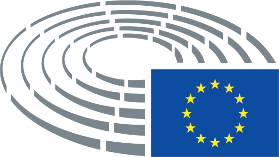 Tifsira tas-simboli użati	*	Proċedura ta' konsultazzjoni	***	Proċedura ta' approvazzjoni	***I	Proċedura leġiżlattiva ordinarja (l-ewwel qari)	***II	Proċedura leġiżlattiva ordinarja (it-tieni qari)	***III	Proċedura leġiżlattiva ordinarja (it-tielet qari)(It-tip ta' proċedura jiddependi mill-bażi ġuridika proposta mill-abbozz ta' att.)Emendi għal abbozz ta' attEmendi tal-Parlament f'żewġ kolonniIt-tħassir huwa indikat permezz tat-tipa korsiva u grassa fil-kolonna tax-xellug. Is-sostituzzjoni hija indikata permezz tat-tipa korsiva u grassa fiż-żewġ kolonni. It-test ġdid huwa indikat permezz tat-tipa korsiva u grassa fil-kolonna tal-lemin.L-ewwel u t-tieni linji tal-intestatura ta' kull emenda jidentifikaw il-parti tat-test ikkonċernata fl-abbozz ta' att inkwistjoni. Meta emenda tirrigwarda att eżistenti, li l-abbozz ta' att ikollu l-ħsieb li jemenda, l-intestatura jkun fiha wkoll it-tielet u r-raba' linji li jidentifikaw rispettivament l-att eżistenti u d-dispożizzjoni kkonċernata f'dak l-att. Emendi tal-Parlament li jieħdu l-forma ta' test konsolidatIl-partijiet ġodda tat-test huma indikati permezz tat-tipa korsiva u grassa. Il-partijiet imħassra tat-test huma indikati permezz tas-simbolu ▌ jew huma ingassati. Is-sostituzzjoni tintwera billi jiġi indikat permezz tat-tipa korsiva u grassa t-test il-ġdid u billi jitħassar jew jiġi ingassat it-test sostitwit. 	Bħala eċċezzjoni, it-tibdil ta' natura strettament teknika magħmul mis-servizzi fil-preparazzjoni tat-test finali mhuwiex indikat.Test propost mill-KummissjoniEmenda(2)	L-istituzzjonijiet ta' kreditu u ta' investiment ("istituzzjonijiet") se jkollhom rwol ewlieni biex jikkontribwixxu għall-irkupru. Fl-istess ħin dawn x'aktarx se jiġu affettwati mis-sitwazzjoni ekonomika li sejra għall-agħar. L-awtoritajiet kompetenti pprovdew kapital, likwidità u għajnuna operazzjonali temporanji lill-istituzzjonijiet biex jiżguraw li l-istituzzjonijiet ikunu jistgħu jkomplu jwettqu r-rwol tagħhom fil-finanzjament tal-ekonomija reali f'ambjent aktar diffiċli.(2)	L-istituzzjonijiet ta' kreditu u ta' investiment ("istituzzjonijiet") se jkollhom rwol ewlieni biex jikkontribwixxu għall-irkupru. Fl-istess ħin dawn x'aktarx se jiġu affettwati mis-sitwazzjoni ekonomika li sejra għall-agħar. L-awtoritajiet kompetenti pprovdew kapital, likwidità u għajnuna operazzjonali temporanji lill-istituzzjonijiet biex jiżguraw li l-istituzzjonijiet ikunu jistgħu jkomplu jwettqu r-rwol tagħhom fil-finanzjament tal-ekonomija reali f'ambjent aktar diffiċli. Bl-istess objettiv, il-Parlament Ewropew u l-Kunsill adottaw malajr ċerti aġġustamenti mmirati għar-Regolamenti (UE) Nru 575/2013 u (UE) 2019/876 b'rispons għall-pandemija tal-COVID-19.Test propost mill-KummissjoniEmenda(5)	L-elementi finali tal-qafas ta' Basel III ippubblikati fit-7 ta' Diċembru 2017 jimponu, fil-każ ta' skoperturi ta' titolizzazzjoni, rekwiżit minimu ta' klassifikazzjoni tal-kreditu fuq sett limitat biss ta' fornituri ta' protezzjoni, jiġifieri għal entitajiet li mhumiex entitajiet sovrani, entitajiet tas-settur pubbliku, istituzzjonijiet jew istituzzjonijiet finanzjarji prudenzjali oħra. Huwa għalhekk meħtieġ li l-Artikolu 249(3) tar-Regolament (UE) Nru 575/2013 jiġi emendat biex jiġi allinjat mal-qafas ta' Basel III sabiex tissaħħaħ l-effikaċja tal-iskemi nazzjonali ta' garanzija pubblika li jgħinu fl-istrateġiji li jgħinu lill-iskoperturi improduttivi (NPEs) fis-segwitu tal-pandemija tal-COVID-19.(5)	L-elementi finali tal-qafas ta' Basel III ippubblikati fit-7 ta' Diċembru 2017 jimponu, fil-każ ta' skoperturi ta' titolizzazzjoni, rekwiżit minimu ta' klassifikazzjoni tal-kreditu fuq sett limitat biss ta' fornituri ta' protezzjoni, jiġifieri għal entitajiet li mhumiex entitajiet sovrani, entitajiet tas-settur pubbliku, istituzzjonijiet jew istituzzjonijiet finanzjarji prudenzjali oħra. Huwa għalhekk meħtieġ li l-Artikolu 249(3) tar-Regolament (UE) Nru 575/2013 jiġi emendat biex jiġi allinjat mal-qafas ta' Basel III sabiex tissaħħaħ l-effikaċja tal-iskemi nazzjonali ta' garanzija pubblika fl-għoti ta' assistenza lill-istrateġiji tal-istituzzjonijiet għat-titolizzazzjoni tal-iskoperturi improduttivi (NPEs) fis-segwitu tal-pandemija tal-COVID-19. Sabiex ikun konsistenti mal-qafas ta' Basel III, fornitur mhux regolat ta' protezzjoni ta' kreditu mhux iffinanzjata meħtieġ ikollu skala 2 tal-kwalità kreditizja fil-bidu u skal 3 tal-kwalità kreditizja minn hemm 'il quddiem.Test propost mill-KummissjoniEmenda(6)	Il-qafas prudenzjali attwali tal-Unjoni għat-titolizzazzjoni huwa mfassal abbażi tal-aktar karatteristiċi komuni tat-tranżazzjonijiet tipiċi ta' titolizzazzjoni, jiġifieri s-self produttiv. Fil-"Opinjoni dwar it-Trattament Regolatorju tat-Titolizzazzjonijiet tal-Esponiment Mhux Improduttivi"16 tal-23 ta' Ottubru 2019, l-Awtorità Bankarja Ewropea (EBA) indikat li l-qafas prudenzjali attwali għat-titolizzazzjoni stabbilit fir-Regolament (UE) Nru 575/2013, meta applikat għal titolizzazzjonijiet ta' NPEs, iwassal għal rekwiżiti kapitali sproporzjonati minħabba l-Approċċ Ibbażat fuq Klassifikazzjonijiet Interni (SEC-IRBA) u l-Approċċ Standardizzat tat-titolizzazzjoni (SEC-SA), mhuwiex konsistenti mal-motivaturi tar-riskju speċifiċi tal-NPEs. Għaldaqstant jenħtieġ li jiġi introdott trattament speċifiku għat-titolizzazzjoni tal-NPEs.(6)	Il-qafas prudenzjali attwali tal-Unjoni għat-titolizzazzjoni huwa mfassal abbażi tal-aktar karatteristiċi komuni tat-tranżazzjonijiet tipiċi ta' titolizzazzjoni, jiġifieri s-self produttiv. Fl-"Opinjoni dwar it-Trattament Regolatorju tat-Titolizzazzjonijiet tal-Iskoperturi Improduttivi"16 tat-23 ta' Ottubru 2019, l-Awtorità Bankarja Ewropea (EBA) indikat li l-qafas prudenzjali attwali għat-titolizzazzjoni stabbilit fir-Regolament (UE) Nru 575/2013, meta applikat għal titolizzazzjonijiet ta' NPEs, iwassal għal rekwiżiti kapitali sproporzjonati minħabba li l-Approċċ Ibbażat fuq Klassifikazzjonijiet Interni (SEC-IRBA) u l-Approċċ Standardizzat tat-titolizzazzjoni (SEC-SA), mhumiex konsistenti mal-motivaturi tar-riskju speċifiċi tal-NPEs. Għaldaqstant jenħtieġ li jiġi introdott trattament speċifiku għat-titolizzazzjoni tal-NPEs, li jibni fuq is-sejbiet mill-EBA u jqis kif xieraq l-ispeċifiċitajiet Ewropej tas-suq tat-titolizzazzjonijiet NPE u s-suq għall-NPEs kif ukoll l-iżviluppi fl-istandards internazzjonali għall-iskoperturi għat-titolizzazzjonijiet NPE. Sabiex tkun tista' ssir il-valutazzjoni dovuta tal-istandard ta' Basel rilevanti ladarba jiġi ppubblikat, jenħtieġ li jiġi introdott mandat lill-Kummissjoni biex teżamina mill-ġdid it-trattament prudenzjali tat-titolizzazzjonijiet NPE.____________________________________16 https://eba.europa.eu/risk-analysis-and-data/npls16 https://eba.europa.eu/risk-analysis-and-data/nplsTest propost mill-KummissjoniEmenda(6a)	Minħabba li huwa probabbli ħafna li s-suq għall-NPEs jikber u jinbidel b'mod pjuttost sostanzjali bħala riżultat tal-pandemija tal-COVID-19, huwa meqjus xieraq li jitkompla l-monitoraġġ mill-qrib tas-swieq tat-titolizzazzjoni tal-NPEs u li jiġi vvalutat mill-ġdid il-qafas fid-dawl ta' ġabra potenzjalment akbar ta' data. Għalhekk, fl-Artikolu 519aa hemm inkluż mandat għall-EBA biex jissorvelja s-suq tat-titolizzazzjoni tal-NPEs u jippreżenta rapport lill-Parlament Ewropew u lill-Kummissjoni dwar il-konvenjenza li jiġi rieżaminat it-trattament kapitali regolatorju tat-titolizzazzjonijiet NPE, b'kunsiderazzjoni tal-istat tas-suq tat-titolizzazzjoni tal-NPEs, b'mod partikolari, u tas-suq għall-NPEs, b'mod ġenerali, wara l-pandemija tal-COVID-19.Test propost mill-KummissjoniEmenda(7)	Kif indikat mill-EBA fir-"Rapport dwar il-qafas STS għat-titolizzazzjoni sintetika" tal-6 ta' Mejju 2020, huwa meħtieġ li jiġi introdott qafas speċifiku għal titolizzazzjoni (STS) sempliċi, trasparenti u standardizzata (STS) fuq il-karta bilanċjali. Minħabba r-riskju ta' aġenzija aktar baxxa u r-riskju ta' mmudellar ta' titolizzazzjoni STS li tidher fil-karta tal-bilanċ meta mqabbla ma' titolizzazzjoni sintetika mhux fuq l-STS li tidher fuq l-STS, jenħtieġ li jiġi introdott kalibrar sensittiv xieraq għal titolizzazzjonijiet li jidhru fil-karta tal-bilanċ STS kif irrakkomandat mill-EBA fir-rapport tagħha. Ir-rikors akbar għat-titolizzazzjoni STS sintetiċi promoss mit-trattament aktar sensittiv għar-riskju tas-segment superjuri ta' tali titolizzazzjonijiet jillibera l-kapital regolatorju u fl-aħħar mill-aħħar ikompli jespandi l-kapaċità ta' self tal-istituzzjonijiet b'mod prudenzjalment sod.(7)	Kif indikat mill-EBA fir-"Rapport dwar il-qafas STS għat-titolizzazzjoni sintetika" tal-6 ta' Mejju 2020, huwa meħtieġ li jiġi introdott qafas speċifiku għal titolizzazzjoni (STS) sempliċi, trasparenti u standardizzata (STS) fil-karta tal-bilanċ. Minħabba l-livell aktar baxx tar-riskju ta' aġenzija u r-riskju ta' mmudellar ta' titolizzazzjoni STS fil-karta tal-bilanċ meta mqabbla ma' titolizzazzjoni mhux STS sintetika fil-karta tal-bilanċ, jenħtieġ li jiġi introdott kalibrar sensittiv għar-riskju xieraq għal titolizzazzjonijiet STS fil-karta tal-bilanċ kif irrakkomandat mill-EBA fir-rapport tagħha. Ir-rikors akbar għat-titolizzazzjoni STS fil-karta tal-bilanċ promoss mit-trattament aktar sensittiv għar-riskju tas-segment superjuri ta' tali titolizzazzjonijiet jillibera l-kapital regolatorju u fl-aħħar mill-aħħar ikompli jespandi l-kapaċità ta' self tal-istituzzjonijiet b'mod prudenzjalment sod. Barra minn hekk, għandha tiġi implimentata regola ta' anterjorità għal pożizzjonijiet superjuri pendenti f'titolizzazzjonijiet sintetiċi fil-karta tal-bilanċ li għalihom l-istituzzjonijiet oriġinaturi jkunu applikaw l-Artikolu 270 attwali qabel id-data tad-dħul fis-seħħ ta' dan ir-Regolament.Test propost mill-KummissjoniEmenda(7)	Kif indikat mill-EBA fir-"Rapport dwar il-qafas STS għat-titolizzazzjoni sintetika" tal-6 ta' Mejju 2020, huwa meħtieġ li jiġi introdott qafas speċifiku għal titolizzazzjoni (STS) sempliċi, trasparenti u standardizzata (STS) fuq il-karta bilanċjali. Minħabba r-riskju ta' aġenzija aktar baxxa u r-riskju ta' mmudellar ta' titolizzazzjoni STS li tidher fil-karta tal-bilanċ meta mqabbla ma' titolizzazzjoni sintetika mhux fuq l-STS li tidher fuq l-STS, jenħtieġ li jiġi introdott kalibrar sensittiv xieraq għal titolizzazzjonijiet li jidhru fil-karta tal-bilanċ STS kif irrakkomandat mill-EBA fir-rapport tagħha. Ir-rikors akbar għat-titolizzazzjoni STS sintetiċi promoss mit-trattament aktar sensittiv għar-riskju tas-segment superjuri ta' tali titolizzazzjonijiet jillibera l-kapital regolatorju u fl-aħħar mill-aħħar ikompli jespandi l-kapaċità ta' self tal-istituzzjonijiet b'mod prudenzjalment sod.(7)	Kif indikat mill-EBA fir-"Rapport dwar il-qafas STS għat-titolizzazzjoni sintetika" tal-6 ta' Mejju 2020, huwa meħtieġ li jiġi introdott qafas speċifiku għal titolizzazzjoni (STS) sempliċi, trasparenti u standardizzata (STS) fil-karta tal-bilanċ. Minħabba l-livell aktar baxx tar-riskju ta' aġenzija u r-riskju ta' mmudellar ta' titolizzazzjoni STS fil-karta tal-bilanċ meta mqabbla ma' titolizzazzjoni mhux STS sintetika fil-karta tal-bilanċ, jenħtieġ li jiġi introdott kalibrar sensittiv għar-riskju xieraq għal titolizzazzjonijiet STS fil-karta tal-bilanċ kif irrakkomandat mill-EBA fir-rapport tagħha abbażi tat-trattament regolatorju preferenzjali attwali tas-segmenti superjuri ta' portafolli tal-SMEs.. Ir-rikors akbar għat-titolizzazzjoni STS fil-karta tal-bilanċ promoss mit-trattament aktar sensittiv għar-riskju tas-segment superjuri ta' tali titolizzazzjonijiet jillibera l-kapital regolatorju u fl-aħħar mill-aħħar ikompli jespandi l-kapaċità ta' self tal-istituzzjonijiet b'mod prudenzjalment sod.Test propost mill-KummissjoniEmenda(8)	Sabiex jitqiesu l-iżviluppi fl-istandards internazzjonali għal skoperturi għal titolizzazzjonijiet NPE, jenħtieġ li s-setgħa li tadotta atti f'konformità mal-Artikolu 290 TFUE tiġi ddelegata lill-Kummissjoni.imħassarTest propost mill-KummissjoniEmendaPermezz ta' deroga mill-paragrafu 2, il-fornituri eliġibbli ta' protezzjoni mhux iffinanzjata tal-kreditu elenkati fil-punt (g) tal-Artikolu 201(1) għandhom ikunu ġew assenjati valutazzjoni tal-kreditu minn ECAI rikonoxxuta li tkun skala 3 jew aktar tal-kwalità.;Permezz ta' deroga mill-paragrafu 2, il-fornituri eliġibbli ta' protezzjoni tal-kreditu mhux iffinanzjata elenkati fil-punt (g) tal-Artikolu 201(1) għandhom ikunu ġew assenjati valutazzjoni tal-kreditu minn ECAI rikonoxxuta li tkun skala 2 jew aktar tal-kwalità kreditizja fiż-żmien meta l-protezzjoni tal-kreditu kienet rikonoxxuta għall-ewwel darba u skala 3 jew aktar tal-kwalità kreditizja minn hemm 'il quddiem.;Test propost mill-KummissjoniEmenda2.	Permezz ta' deroga mill-paragrafu 1, l-istituzzjonijiet għandhom jassenjaw piż tar-riskju ta' 100 % għall-pożizzjoni ta' titolizzazzjoni superjuri f'titolizzazzjoni NPE tradizzjonali, sakemm l-iskoperturi fil-pula li jsostnu t-titolizzazzjoni jkunu ġew ittrasferiti lill-SSPE bi skont mhux rimborsabbli fil-prezz ta' mill-inqas 50 % fuq l-ammont nominali tal-iskoperturi.2.	Permezz ta' deroga mill-paragrafu 1, l-istituzzjonijiet għandhom jassenjaw il-piżijiet tar-riskju li ġejjin lis-segment superjuri ta' titolizzazzjoni NPE tradizzjonali kwalifikanti:a) meta s-SEC-IRBA jew is-SEC-SA jridu jintużaw skont l-Artikolu 254, huma għandhom jassenjaw il-piż tar-riskju li jirriżulta mill-Artikolu 259 jew l-Artikolu 261, rispettivament;b) meta s-SEC-ERBA jrid jintuża skont l-Artikolu 254, huma għandhom jassenjaw il-piż tar-riskju li jirriżulta mill-Artikolu 263.Test propost mill-KummissjoniEmenda4.	Għall-finijiet tal-Artikolu 268(1), it-telf mistenni assoċjat mal-pożizzjonijiet f'titolizzazzjoni NPE għandu jiġi inkluż wara t-tnaqqis tal-iskont fil-prezz mhux rimborsabbli kif imsemmi fil-paragrafu 2 ta' dan l-Artikolu u, fejn applikabbli, kwalunkwe aġġustament speċifiku addizzjonali għar-riskju ta' kreditu.4.	Għall-finijiet tal-Artikolu 268(1), it-telf mistenni assoċjat mal-pożizzjonijiet f'titolizzazzjoni NPE tradizzjonali kwalifikanti għandu jiġi inkluż wara t-tnaqqis tal-iskont fil-prezz tax-xiri mhux rimborsabbli u, fejn applikabbli, kwalunkwe aġġustament speċifiku addizzjonali għar-riskju ta' kreditu.Test propost mill-KummissjoniEmenda4a.	Għall-finijiet tal-Artikolu 267, għandu japplika dan li ġej:(a) it-telf mistenni assoċjat mal-iskoperturi sottostanti għandu jiġi inkluż nett mill-iskont fil-prezz tax-xiri mhux rimborżabbli tal-iskoperturi sabiex jiġi kkalkulat il-piż tar-riskju massimu tas-segment superjuri kwalifikanti ta' titolizzazzjoni NPE tradizzjonali, soġġett għal limitu minimu ta' 50 %;(b) il-piż tar-riskju massimu tas-segment superjuri kwalifikanti ta' titolizzazzjoni NPE tradizzjonali għandu jkun soġġett għal limitu massimu tal-piż tar-riskju ta' 100 %.Test propost mill-KummissjoniEmenda5.	Għall-finijiet ta' dan l-Artikolu, "titolizzazzjoni NPE" tfisser titolizzazzjoni SMP kif definita fil-punt (24) tal-Artikolu 2 tar-Regolament 2017/2402.;5.	Għall-finijiet ta' dan l-Artikolu, l-iskont fil-prezz tax-xiri mhux rimborżabbli għandu jiġi kkalkulat bħala d-differenza bejn l-ammont fil-punt (a) u l-ammont fil-punt (b):(a) l-ammont pendenti tal-iskoperturi sottostanti tat-titolizzazzjoni NPE;(b) is-somma tal-prezz tal-bejgħ tas-segmenti jew, fejn applikabbli, ta' partijiet mis-segmenti tat-titolizzazzjoni NPE mibjugħa lil investituri terzi, u l-valur pendenti tas-segmenti jew, fejn applikabbli, ta' partijiet mis-segmenti ta' dik it-titolizzazzjoni miżmuma mill-oriġinatur.Meta skont ikun strutturat b'tali mod li jkun jista' jiġi rimborżat b'mod sħiħ jew parzjali lill-oriġinatur, tali skont għandu jiġi ttrattat bħala rimborżabbli u ma għandux jgħodd bħala skont fil-prezz tax-xiri mhux rimborżabbli għall-finijiet ta' dan l-Artikolu.Test propost mill-KummissjoniEmenda5a.	Għall-finijiet ta' dan l-Artikolu:(a) "titolizzazzjoni NPE" tfisser titolizzazzjoni NPE kif definita fil-punt (24) tal-Artikolu 2 tar-Regolament (UE) 2017/2402;(b) "titolizzazzjoni NPE tradizzjonali kwalifikanti" tfisser titolizzazzjoni NPE tradizzjonali fejn l-iskoperturi sottostanti jkunu ġew ittrasferiti lill-SSPE bi skont fil-prezz tax-xiri mhux rimborżabbli ta' mill-inqas 50 % fuq il-bilanċ pendenti ta' dawk l-iskoperturi.";Test propost mill-KummissjoniEmendaIstituzzjoni oriġinatriċi tista' tikkalkula l-ammonti ta' skoperturi ponderati skont ir-riskju ta' titolizzazzjoni tal-karta bilanċjali STS kif imsemmi fl-Artikolu 26a(1) tar-Regolament 2017/2402 f'konformità mal-Artikoli 260, 262 jew 264 ta' dan ir-Regolament, kif applikabbli, fejn iż-żewġ kundizzjonijiet li ġejjin ikunu ssodisfati:Istituzzjoni oriġinatriċi tista' tikkalkula l-ammonti ta' skoperturi ponderati skont ir-riskju fir-rigward ta' pożizzjoni ta' titolizzazzjon f'titolizzazzjoni STS fil-karta tal-bilanċ kif imsemmi fl-Artikolu 26a(1) tar-Regolament 2017/2402 f'konformità mal-Artikoli 260, 262 jew 264 ta' dan ir-Regolament, kif applikabbli, fejn iż-żewġ kundizzjonijiet li ġejjin ikunu ssodisfati fir-rigward ta' dik il-pożizzjoni:Test propost mill-KummissjoniEmenda(4)	fl-Artikolu 456(1), jiżdied il-punt (l) li ġej:imħassar"(l)	emendi għall-Artikolu 269a ta' dan ir-Regolament biex jittieħed kont tal-iżviluppi fl-istandards internazzjonali għal skoperturi għal titolizzazzjonijiet NPE."Test propost mill-KummissjoniEmenda(4a)	jiddaħħal l-Artikolu li ġej:"Artikolu 494baAnterjorità għal pożizzjonijiet ta' titolizzazzjoniPermezz ta' deroga mill-Artikolu 270, istituzzjoni oriġinatriċi tista' tikkalkula l-ammonti ta' skoperturi ppeżati skont ir-riskju ta' titolizzazzjoni f'konformità mal-Artikoli 260, 262 jew 264 meta jiġu ssodisfati ż-żewġ kundizzjonijiet li ġejjin:(a) it-titolizzazzjoni ngħatat qabel [id-data tad-dħul fis-seħħ ta' dan it-test];(b) it-titolizzazzjoni ssodisfat, fi [il-jum qabel id-data tad-dħul fis-seħħ ta' dan it-test], il-kundizzjonijiet stabbiliti fl-Artikolu 270 kif applikabbli f'dik id-data."Test propost mill-KummissjoniEmenda(4b)	jiddaħħal l-Artikolu 519aa li ġej:"Artikolu 519aaTitolizzazzjonijiet NPE1.	Sal-[31 ta' Diċembru 2020], il-Kummissjoni għandha teżamina mill-ġdid it-trattament prudenzjali tat-titolizzazzjonijiet NPE skont l-Artikolu 269a biex jitqiesu l-iżviluppi fl-istandards internazzjonali għall-iskoperturi għal titolizzazzjoni NPE u għandha tippreżenta proposta leġiżlattiva, fejn xieraq, lill-Parlament Ewropew u lill-Kunsill.2.	L-EBA għandha timmonitorja l-applikazzjoni tal-Artikolu 269a u għandha tevalwa t-trattament kapitali regolatorju tat-titolizzazzjonijiet NPE wara li tqis l-istat tas-suq tat-titolizzazzjoni tal-NPEs, b'mod partikolari, u s-suq għall-NPEs, b'mod ġenerali, u tippubblika rapport dwar is-sejbiet tagħha lill-Kummissjoni sa mhux aktar tard minn [12-il xahar wara d-data tad-dħul fis-seħħ ta' dan ir-Regolament].Il-Kummissjoni għandha, abbażi tar-rapport tal-EBA, tippreżenta rapport lill-Parlament Ewropew u lill-Kunsill dwar l-applikazzjoni tal-Artikolu 269a flimkien ma' proposta leġiżlattiva, fejn xieraq, sa mhux aktar tard minn [18-il xahar wara d-data tad-dħul fis-seħħ ta' dan ir-Regolament]."